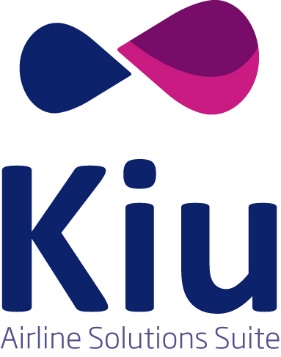 KIBE  Widget customizado  Guía de desarrollo Objetivo:A lo largo de este instructivo, los usuarios podrán crear sus propios widgets para embeber en las páginas web y de este acceder vía parámetros a las funcionalidades de la KIBE (KIU INTERNET BOOKING ENGINE).Este documento es una guía para el desarrollador web que explica cómo obtener y conectar el Widget desarrollado con el motor de reservas. Esta guía no se adentra en cómo crear el widget, sino, los campos y contenido que debe contar para poder realizar las búsquedas a desplegarse luego en el motor web de KIU. (KIBE)Conceptos:Que es un widget?Es un formulario en HTML que debe contener estilos .CSS y que permite embeberse dentro de un iframe a la página web del cliente y otros sitios.Ofrece KIU un widget? Si. KIU provee de un widget estándar cuando el producto KIBE es creado, pero, posiblemente este no contempla todos los aspectos que requiere el cliente por lo tanto, este último puede desarrollar su propio widget y conectarse con KIBE. El widget desarrollado debe contemplar la configuración general de KIBE?El Widget debe contemplar y obtener el contenido en base a la configuración de la KIBE con el objetivo de realizar las búsquedas de acuerdo a los requerimientos comerciales del cliente. Esta información reside en KIBE Backoffice y debe estar completamente configurado al momento de desarrollar e implementar el widget. En esta guía se explica cómo conectarse y como obtener el contenido a desplegar de acuerdo a la configuración mencionada. 
Obtención del contenido para construir el Widget.
Cuando el desarrollador crea el formulario en HTML para generar el widget, hay ciertos campos mandatorios que deben existir para poder enviar la información mínima necesaria a la KIBE y de esta manera obtener resultados.
Con el objetivo de obtener este contenido el desarrollador debe agregar el siguiente Script dentro de la etiqueta <head> en el formulario. <script>            $(document).ready(function(){                $.ajax({                    url: "[KIBE URL domain]/api/get_complete_config_widget/",                    success: function(response){ formatResponse(response);},                    dataType: "jsonp"                });                //Example of how to consume the data                function formatResponse(response){                    $("#csrfmiddlewaretoken").val(response.csrf_token);                    $.each(response.airports.keys.origin, function(i,e){                                   $("#id_origin").append("<option value='"+ e.data +"'>"+ e.value +"</option>")                                   })                    $.each(response.airports.keys.destination, function(i,e){                                   $("#id_destination").append("<option value='"+ e.data +"'>"+ e.value +"</option>")                                   })                }            });        </script>URL:  The Se debe declarar el dominio de la KIBE (Este dato es proveído por KIU al momento de crear la instancia del producto para el cliente) agregando los parámetros /api/get_complete_config_widget/ (Ej: https://kibe-dev-xx.kiusys.net/api/get_complete_config_widget/).Esta URL va a devolver la siguiente respuesta en formato JSON:{  "passengers": {    "max_pax_allowed": 9,    "pax_config": [      {        "max_age": null,        "enable": true,        "name": "ADULT",        "min_age": 12      },      {        "max_age": 12,        "enable": true,        "name": "CHILD",        "min_age": 2      },      {        "max_age": 2,        "enable": true,        "name": "INFANT",        "min_age": 0      }    ]  },  "csrf_token": "vgTgLRd6L1XKeeJdWdMSPDOhyUURzF02XJUl0CarwNc3ABHAQeWdMkmgi93QMVOI",  "airports": {    "keys": {      "origin": [        {          "code": "AEP",          "data": "QUVQ",          "value": "BUENOS AIRES (BUE), JORGE NEWBERY AIRPORT (AEP), Argentina"        }      ],      "destination": [        {          "code": "MDQ",          "data": "TURR",          "value": "MAR DEL PLATA (MDQ), ASTOR PIAZZOLA AIRPORT - MERY (MDQ), Argentina"        },        {          "code": "LAS",          "data": "TEFT",          "value": "LAS VEGAS (LAS), MCCARRAN INTERNATIONAL AIRPORT (LAS), United States"        }      ]    }  },  "origin_destination": {    "keys": [      {        "origin": "AEP",        "destination": "MDQ",        "not_flying_days_return": [],        "not_flying_days_going": [],        "frequency_return": [          0,          1,          2,          3,          4,          5,          6        ],        "frequency_going": [          0,          1,          2,          3,          4,          5,          6        ],        "direct_fly": false      }    ]  }}Diccionario de la respuesta:Basado en esta respuesta, el desarrollador cuenta con la suficiente información para desplegar dentro de los distintos campos del widget:Aeropuertos de salida y arriboRutas habilitadasTipos de pasajeros soportadosCantidad máxima permitida de pasajeros para búsquedasTipo de viajes soportados (Ida o Ida y vuelta)También en base a esta información puede generar filtros y validaciones del lado del cliente. Búsqueda de vuelos:
Una vez que el formulario ya se encuentra desarrollado y cuenta con el contenido anteriormente descrito, el desarrollador debe enviar estos parámetros a la KIBE, para lo cual, debe agregar dentro de la etiqueta <form> :action: La URL de destino debe ser el dominio del a KIBE.method: El método debe ser POST.
Ejemplo: <form class="searcher" id="search-form" name="searchWidgetForm" action="https://kibe-dev-xx.kiusys.net/" method="POST">Incluidos estos atributos cuando el usuario envía el formulario, KIBE va a tomar los parámetros:OriginDestinationFecha de SalidaFecha de regreso (Si existe).Cantidad de pasajeros adultos. Cantidad de pasajeros Menores e infantes (Si existen).Realiza una serie de validaciones de datos y procesa el pedido. En este momento, los resultados obtenidos se van a desplegar dentro de la página de KIBE en el ambiente de KIBE. Anexo 1:Validaciones recomendadas:Más allá que la aplicación KIBE tiene sus propias validaciones en el backend, debemos realizar ciertas recomendaciones a los desarrolladores sobre algunas validaciones a realizar del lado del cliente (Front-end) con el objetivo de evitar errores de búsqueda inconsistentes y generar un proceso más eficiente. Origen - Destino:
La respuesta de JSON API devuelve la lista de rutas habilitadas para búsquedas configuradas en el backoffice de KIBE. Basado en esta información, el desarrollador puede filtrar y validar las opciones que estén relacionadas y así optimizar los resultados de las búsquedas. Fechas:
El formato soportado de fechas es DD-MM-YYYY. El desarrollador puede desplegar en el formulario en diferentes formatos de acuerdo a la zona en la que se encuentre, pero debe considerar hacer la transformación para respetar el formato soportado y evitar de esta manera que la KIBE devuelva error de formato. Fecha de salida: 
La fecha de salida debe considerarse desde la fecha actual a futuro y no más allá de 330 días en futuro. La aplicación por estándar de la industria soporta búsquedas de disponibilidad hasta 330 días a futuro de la fecha actual.Fecha de regreso: 
La fecha de regreso debe validarse contra la fecha de salida. Esta no puede ser anterior a la fecha fijada como salida y no debe ser superior a 330 días a futuro. Pasajero adulto:
Recomendamos que el valor default sea 1. No se acepte 0, para evitar la solicitud vía canal de ventas web de menores no acompañados que lleva consigo una proceso interno de la línea aérea para su autorización.Pasajeros infantes:
Por una lógica propia de la industria, debe existir previamente un adulto antes de agregar un infante. Si existe más de un pasajero Infante, debe existir la misma cantidad de adultos puesto que solamente se puede asociar un pasajero infante y solo uno a un pasajero adulto. Nombre Descripción Valores / Formato PassengersContiene un objeto con las configuraciones para los distintos tipos de  pasajeros y la cantidad máxima permitidosObjetomax_pax_allowedViene dentro del objeto “Passengers” y es la máxima cantidad de pasajeros permitidas.Númeropax_configEs un objeto con las configuraciones necesarias por CATEGORIAS permitidas en la KIBE.Estan son ADULT, CHILD y INFANT.Objetomax_ageEs la edad máxima permitida de una categoría. El campo viene dentro cada objeto dentro de pax_configNúmero / nullenableHabilita o deshabilita la categoría. El campo viene dentro cada objeto dentro de pax_config.true / falsenameEs el nombre de la categoría. El campo viene dentro cada objeto dentro de pax_configADULT / CHILD / INFANTmin_ageEs la edad mínima por categoria. El campo viene dentro cada objeto dentro de pax_configNúmerocsrf_tokenEs el HASH de validación de DJANGO para la validación del SUBMIT del formularioHASHairportsObjeto que contiene la información de los aeropuertos necesarias para la validación del formularioObjetokeysObjeto con los aeropuertos de origen y destinos seteados desde el backoffice de la KIBE. El campo viene dentro cada objeto dentro de airportsObjetooriginArray de Objetos que contienen la información de los aeropuertos. El campo viene dentro cada objeto dentro de keysArraycodeCódigo de IATA del aeropuerto. El campo viene dentro cada objeto dentro de origin3 letrasdataEs el código que utiliza KIBE para la cotización.4 letrasvalueTexto como se muestra el aeropuerto en el formulario de la KIBEAlfabéticodestinationIdem origin. Mismo formatoObjetoorigin_destinationObjeto de los destinos habilitados en la KIBE con sus respectivas configuracionesObjetokeysArray de objetos, que contiene los destinos habilitados. El campo viene dentro cada objeto dentro de origin_destinationArrayoriginCódigo IATA del aeropuerto de origen.  El campo viene dentro cada objeto dentro de keys3 LetrasdestinationCódigo IATA del aeropuerto de destino. El campo viene dentro cada objeto dentro de keys3 Letrasnot_flying_days_returnArray con los dias de la semana que no tiene permitido volar de vuelta. El campo viene dentro cada objeto dentro de keys0 a 6 (Siendo 0 Lunes)not_flying_days_goingArray con los días de la semana que no tiene permitido volar de ida. El campo viene dentro cada objeto dentro de keys0 a 6 (Siendo 0 Lunes)frequency_returnArray con los días de la semana que tiene permitido volar de vuelta. El campo viene dentro cada objeto dentro de keys0 a 6 (Siendo 0 Lunes)frequency_goingArray con los días de la semana que tiene permitido volar de ida. El campo viene dentro cada objeto dentro de keys0 a 6 (Siendo 0 Lunes)direct_flySi es vuelo directo o permite conexionestrue / false